الجامعة /الهيئة  الجامعة /الهيئة  الجامعة /الهيئة  الجامعة /الهيئة  الجامعة /الهيئة  الجامعة /الهيئة  		نسبة الانجاز          		نسبة الانجاز          		نسبة الانجاز          تاريخ البدء بالعمل –تاريخ الانتهاءتاريخ البدء بالعمل –تاريخ الانتهاءتاريخ البدء بالعمل –تاريخ الانتهاءتاريخ البدء بالعمل –تاريخ الانتهاءتاريخ البدء بالعمل –تاريخ الانتهاءتاريخ البدء بالعمل –تاريخ الانتهاءتاريخ البدء بالعمل –تاريخ الانتهاءتاريخ البدء بالعمل –تاريخ الانتهاءتاريخ البدء بالعمل –تاريخ الانتهاءتاريخ البدء بالعمل –تاريخ الانتهاءتاريخ البدء بالعمل –تاريخ الانتهاءتاريخ البدء بالعمل –تاريخ الانتهاءتاريخ البدء بالعمل –تاريخ الانتهاءتاريخ البدء بالعمل –تاريخ الانتهاءتاريخ البدء بالعمل –تاريخ الانتهاءتاريخ البدء بالعمل –تاريخ الانتهاءنوع البحث             اكاديمي          تطبيقي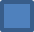 نوع البحث             اكاديمي          تطبيقيالخطة                                                                                       داخل الخطة                                        خارج الخطة         الخطة                                                                                       داخل الخطة                                        خارج الخطة         الخطة                                                                                       داخل الخطة                                        خارج الخطة         الخطة                                                                                       داخل الخطة                                        خارج الخطة         الخطة                                                                                       داخل الخطة                                        خارج الخطة         الخطة                                                                                       داخل الخطة                                        خارج الخطة         الخطة                                                                                       داخل الخطة                                        خارج الخطة         الخطة                                                                                       داخل الخطة                                        خارج الخطة         نطاق البحث                                                                                                                                                                                             دراسات عليا          عامة                                                                                     نطاق البحث                                                                                                                                                                                             دراسات عليا          عامة                                                                                     نطاق البحث                                                                                                                                                                                             دراسات عليا          عامة                                                                                     نطاق البحث                                                                                                                                                                                             دراسات عليا          عامة                                                                                     نطاق البحث                                                                                                                                                                                             دراسات عليا          عامة                                                                                     نطاق البحث                                                                                                                                                                                             دراسات عليا          عامة                                                                                     الجهة المستفيدة                               الجهة المستفيدة                               الجهة المستفيدة                               الجهة المستفيدة                               الجهة المستفيدة                               الجهة المستفيدة                               الجهة المستفيدة                               الجهة المستفيدة                               الجهة المستفيدة                               الجهة المستفيدة                               الجهة المستفيدة                               الجهة المستفيدة                               الجهة المستفيدة                               الجهة المستفيدة                               الجهة المستفيدة                               الجهة المستفيدة                                    منجز غير منشور                                                                    منجز منشور                            مخطط مستمر                                                                مراحل البحث                             منجز غير منشور                                                                    منجز منشور                            مخطط مستمر                                                                مراحل البحث                             منجز غير منشور                                                                    منجز منشور                            مخطط مستمر                                                                مراحل البحث                             منجز غير منشور                                                                    منجز منشور                            مخطط مستمر                                                                مراحل البحث                             منجز غير منشور                                                                    منجز منشور                            مخطط مستمر                                                                مراحل البحث                             منجز غير منشور                                                                    منجز منشور                            مخطط مستمر                                                                مراحل البحث                             منجز غير منشور                                                                    منجز منشور                            مخطط مستمر                                                                مراحل البحث                             منجز غير منشور                                                                    منجز منشور                            مخطط مستمر                                                                مراحل البحث                             منجز غير منشور                                                                    منجز منشور                            مخطط مستمر                                                                مراحل البحث                             منجز غير منشور                                                                    منجز منشور                            مخطط مستمر                                                                مراحل البحث                             منجز غير منشور                                                                    منجز منشور                            مخطط مستمر                                                                مراحل البحث                             منجز غير منشور                                                                    منجز منشور                            مخطط مستمر                                                                مراحل البحث                             منجز غير منشور                                                                    منجز منشور                            مخطط مستمر                                                                مراحل البحث                             منجز غير منشور                                                                    منجز منشور                            مخطط مستمر                                                                مراحل البحث                             منجز غير منشور                                                                    منجز منشور                            مخطط مستمر                                                                مراحل البحث                             منجز غير منشور                                                                    منجز منشور                            مخطط مستمر                                                                مراحل البحث                        معلومات النشر        معلومات اضافية _  اسم البحث و خلاصة بحث       معلومات اضافية _  اسم البحث و خلاصة بحث       معلومات اضافية _  اسم البحث و خلاصة بحث       معلومات اضافية _  اسم البحث و خلاصة بحث       معلومات اضافية _  اسم البحث و خلاصة بحث       معلومات اضافية _  اسم البحث و خلاصة بحث       معلومات اضافية _  اسم البحث و خلاصة بحث       معلومات اضافية _  اسم البحث و خلاصة بحث       معلومات اضافية _  اسم البحث و خلاصة بحث       معلومات اضافية _  اسم البحث و خلاصة بحث       معلومات اضافية _  اسم البحث و خلاصة بحث       معلومات اضافية _  اسم البحث و خلاصة بحث       معلومات اضافية _  اسم البحث و خلاصة بحث       الباحثون                                                        الباحثين/اسماء الباحثين المشتركينالباحثون                                                        الباحثين/اسماء الباحثين المشتركينمعلومات النشر        العدد                                 العدد                                 العدد                                 العدد                                 المجلد                                             المجلد                                             المجلد                                             المجلد                                             المجلد                                             المجلد                                             المجلد                                             رقم الصفحة             رقم الصفحة             تاريخ النشر                                                                                تاريخ النشر                                                                                مجلة خارجية            اسم المجلة              العدد                                 العدد                                 العدد                                 العدد                                 المجلد                                             المجلد                                             المجلد                                             المجلد                                             المجلد                                             المجلد                                             المجلد                                             رقم الصفحة             رقم الصفحة             تاريخ النشر                                                      تاريخ النشر                                                      مؤتمر                      الباحثون /اسم الباحث                                                                   الباحثون /اسم الباحث                                                                   الباحثون /اسم الباحث                                                                 رقم شهادة الجنسبة                                                                                           رقم شهادة الجنسبة                                                                                           رقم شهادة الجنسبة                                                                                           رقم شهادة الجنسبة                                                                                           رقم شهادة الجنسبة                                                                                           رقم شهادة الجنسبة                                                                                           رقم شهادة الجنسبة                                                                                           رقم شهادة الجنسبة                                                                                           الشهادة              الشهادة              الشهادة              الشهادة              الشهادة                الباحثون /اسم الباحث                                                                   الباحثون /اسم الباحث                                                                   الباحثون /اسم الباحث                                                                           حقل معرفة                                                                                    حقل معرفة                                                                                    حقل معرفة                                                                                    حقل معرفة                                                                                    حقل معرفة                                                                                    حقل معرفة                                                                                    حقل معرفة                                                                                    حقل معرفة                                                                          اللقب العلمي                  اللقب العلمي                  اللقب العلمي                  اللقب العلمي                  اللقب العلمي                  جهة الانتساب  جهة الانتساب  جهة الانتساب  الجامعة / الهيئة    الجامعة / الهيئة    الجامعة / الهيئة    الجامعة / الهيئة    الجامعة / الهيئة    الجامعة / الهيئة    الجامعة / الهيئة    الجامعة / الهيئة    الكلية                                القسم                                      الكلية                                القسم                                      الكلية                                القسم                                      الكلية                                القسم                                      الكلية                                القسم                                      المجلات                                                                                                                                                                                                                          المجلات                                                                                                                                                                                                                          المجلات                                                                                                                                                                                                                          المجلات                                                                                                                                                                                                                          المجلات                                                                                                                                                                                                                          المجلات                                                                                                                                                                                                                          المجلات                                                                                                                                                                                                                          المجلات                                                                                                                                                                                                                          المجلات                                                                                                                                                                                                                          المجلات                                                                                                                                                                                                                          المجلات                                                                                                                                                                                                                          المجلات                                                                                                                                                                                                                          المجلات                                                                                                                                                                                                                          المجلات                                                                                                                                                                                                                          المجلات                                                                                                                                                                                                                          المجلات                                                                                                                                                                                                                          اسم المجلة /اسم المجلة /اسم المجلة /اسم المجلة /رمز التصنيف        رمز التصنيف        رمز التصنيف        رمز التصنيف        رمز التصنيف        اسم المؤتمراسم المؤتمراسم المؤتمراسم المؤتمراسم المؤتمراسم المؤتمرالجنسية   نوع المجلة / جمعية علمية          جامعية    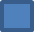 نوع المجلة / جمعية علمية          جامعية    نوع المجلة / جمعية علمية          جامعية    نوع المجلة / جمعية علمية          جامعية    المؤتمرات                                             المؤتمرات                                             المؤتمرات                                             المؤتمرات                                             المؤتمرات                                             المؤتمرات                                             المؤتمرات                                             المؤتمرات                                             المؤتمرات                                             المؤتمرات                                             المؤتمرات                                             الجهة القائمة                                                                    البلد                                                    البلد                                                    البلد                                                    البلد                                                    تاريخ المؤتمر الجنسية                                              الجنسية                                              الجنسية                                              الجنسية                                              تاريخ المؤتمر نوع المؤتمر                                                                 نوع المؤتمر                                                                 نوع المؤتمر                                                                 نوع المؤتمر                                                                                          محلي               قطري                            محلي               قطري                            محلي               قطري                            محلي               قطري                            محلي               قطري                            محلي               قطري                            محلي               قطري                            محلي               قطري                            محلي               قطري                            محلي               قطري                            محلي               قطري                            محلي               قطري                            محلي               قطري                            محلي               قطري   